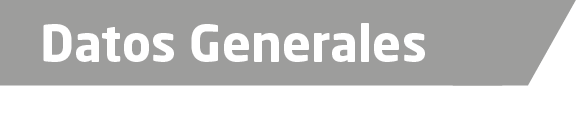 Nombre Luz Patricia Sánchez Hernández.Grado de Escolaridad Maestra en Derecho Penal con Especialidad en Juicios Orales.Cédula Profesional (Licenciatura) 3164016Cédula profesional (Maestría) En trámiteTeléfono de Oficina 01 2969621387Correo Electrónico patysh131073@hotmail.comDatos GeneralesFormación Académica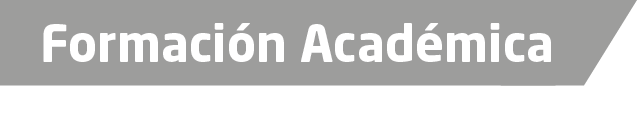 1992-1997Universidad “Cristóbal Colón” Estudios de Licenciatura en Derecho.2012-2014Maestría en Derecho Penal con Especialidad en Juicios Orales, de la Universidad Colder-Upav,  Ubicada en la Ciudad de Veracruz, Veracruz.Trayectoria Profesional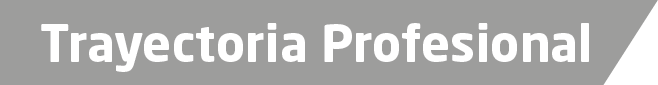 1999- 2016 Agente del ministerio público Investigador.2016 a la fecha Fiscal segundo orientador.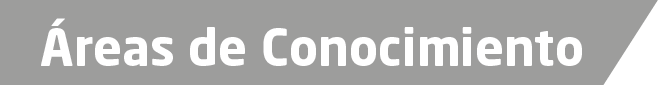 Derecho PenalEspecialidad en Juicios Orales.